Prepare SITE for InstallationLocate the packing slip(s) and shop drawings.Verify that all products listed on the packing slip are included in the package.Check the products for damage. If products are damaged, report a freight claim immediately and leave the products in their packaging. If you sign for products without reporting damage you waive your right to a freight claim and will be responsible for their replacement cost.Read the instructions thoroughly before beginning installation.Stainless Steel grilles are not recommended for exterior applications that experience cold, wintery climates. Snow and metal grilles typically lead to slippery, walking surfaces.ASSEMBLE AND INSTALL Frame (drilled frames for mechanical fastening)A flat recess and accurately installed frames are critical to the overall performance of the mat / grille. Utilize a self-leveling compound (provide by others) to ensure a level recess,Determine the correct depth of the recess. The outside of the frame must be flush with the finished floor surface. Recess should be overall size of unit, plus 1/16 inch on all sides of the recess.Position the pre-cut and mitered frame members in the opening.Shim frame as necessary to elevate frame assembly to finished floor height.Before fastening, verify the frame to make sure that it is plumb, that corner conditions are joined at the correct angles, and that it is at the correct height. Also, check the measurements of the frame against the shop drawings in several locations to make sure that the sizes are correct. The grille will not fit if the frame is not installed as indicated on the shop drawings.Fasten frame with ¼” flathead tapcon screws (recommended screw length; 1-1/4”)GROUT (NO DRAIN PAN)Grout concrete pit surface to bring bottom of recess flush with tip of lower frame legs using waterproof self-leveling grout (recommended brands: Quikrete #1585 mixed with #8610 Acrylic Fortifier or Vinylcrete with Acrylic Fortifier).Pour and level gout using the legs within the frame opening as a screed point (IMPORTANT: bed surface must be smooth and level for proper grille installation, alignment and to prevent tripping hazards).Allow grout to properly dry prior to grille installation.GROUT WITH DRAIN PAN (Optional)Grout concrete pit surface to bring bottom of recess flush with tip of lower frame legs using waterproof self-leveling grout (recommended brands: Quikrete #1585 mixed with #8610 Acrylic Fortifier or Vinylcrete with Acrylic Fortifier).  Pour and level gout using the legs within the frame opening as a screed point (IMPORTANT: bed surface must be smooth and level for proper grille installation, alignment and to prevent tripping hazards).Allow grout to properly dry prior to Drain Pan installation.Use a caulk gun to apply adhesive to the recessed surface medium.Place pre-cut drain pan sheets into recess.  Apply pressure to all areas of the pan to aid in bonding.Apply a silicone Caulk to all drain pan seams: Where pan meets frame and where pan sections abut.Install the Grille Remove the plywood or other filler from the recess and clean the recess thoroughly. Note that debris will cause irregularities in the recess that will in turn cause the grille to rock or create a tripping hazard.Refer to the shop drawings and the marks on the sections to determine the correct location of each section. Note that the grille sections are not interchangeable. Place the grille sections in position within the recess. Refer to the shop drawings for the proper location of the sections. Surface bars and supports should align between each panel.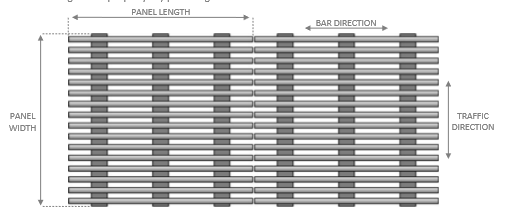 Mark the locations of lock-down holes in the concrete pit.Remove the grating and set aside.  Drill 3/8 inch diameter by 3/4 inch deep holes into concrete at the marked locations for anchors provided. Clear the hole of all debris.Insert the anchor into the hole and tap into place with a hammer. Place the stainless-steel screws in all hold-downs on the grille sections. Use the plastic washers provided to hold the screws in the lock-downs before putting the grilles into the recess. 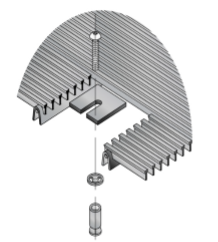 Set the grille sections back into the recess and start threading all hold-down screws in the embedded anchors. Adjust the grilles to create an even clearance around the edges and tighten all screws. Do not over-tighten the screws. Save the installation and maintenance instructions and include them with the closeout documentation for the owner and maintenance personnel.maintenanceContinued maintenance is critical to the long-term safety and performance of the grille. Remove the grille and clean the recess periodically to prevent the surface from becoming uneven. Debris build up within the recess could lead to deflection in the grille and may possibly cause tripping hazards.The type and schedule of maintenance of your grille or mat will depend upon location and amount of traffic.  See the outline below for cleaning instructions for the variety of tread insert materials.Stainless Steel GrillesSurface wires can be cleaned with a non-ferrous cleaner such as 3M’s Scotch Brite™Do not use steel wool or abrasive pads. The steel in these products will embed in the wires and subsequently rustEcoTread (Optional tread insert)Use a mild detergent and water with a soft bristle brush or microfiber mop.Do not use petroleum-based products to clean recycled rubber. These types of solvents will damage or fade the treads.Premium Carpet (Optional tread insert)A good heavy-duty vacuum cleaner with a rotating brush is the most effective way to routinely clean the carpet in your entrance grate or mat. By vibrating the fibers, this type of vacuum not only cleans the surface of the carpet, but also removes soil that is imbedded into the pile. The rotating brush aids in keeping the pile upright for longer lasting beauty. The heaviest traffic areas should be vacuumed daily and the light traffic areas as infrequently as weekly.Carpet should be deep cleaned with a hot water extraction cleaner once per month or when vacuuming will no longer remove the soil. This may be monthly, quarterly, or longer, depending upon soil and traffic conditions. Inspect the grate or mat regularly for spots and stains, to reduce the possibility of them becoming permanent.Removing SpotsIf the spot is semi-solid, scrape with a spoon or spatula and then blot with a damp sponge. Work from the edge of the spot to the center. This will keep the stain from spreading. If this procedure does not work, use a spot remover.We recommend a dry system because it reduces solid build-up won’t leave floors wet and slippery, and there is no risk in damaging the carpet from dye bleeding.  For most spills such as coffee, tea, pet stains, etc., a dry soil extractor works best. Wet cleaning methods, including aerosols, foams, hot water extraction, or shampoo will work, but sometimes they leave sticky detergent residue that will accelerate soil build-up.For oily stains such as tar, grease, paint, etc., a non-flammable dry cleaning solvent works best. Be extremely careful when using dry cleaning solvent. Take care to check for color fastness before cleaning the entire surface. Put a few drops of stain remover in an inconspicuous area and press the area with a clean cloth for ten seconds. If the color fades or changes, discontinue use.Follow the tread maintenance instructions to ensure the long life of the grille tread. Contact Babcock-Davis for information on replacing damaged treads.